Муниципальное бюджетное дошкольное образовательное учреждение «Детский сад №8 «Белоснежка»Конспект  лексико - грамматического занятия«РОБОТ ЭЛЕКТРОНИК»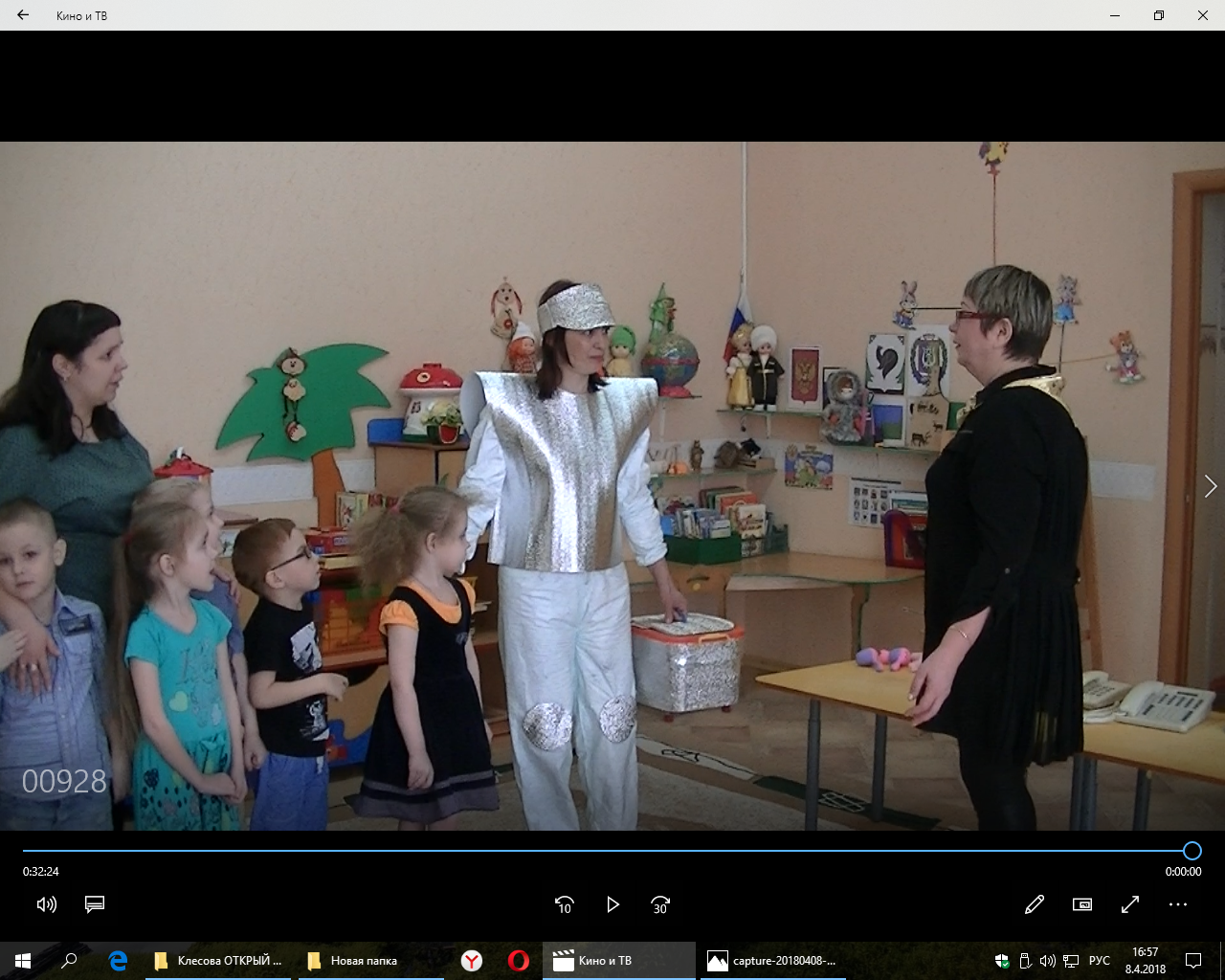 Учитель-логопед высшей квалификационной категории: О.Н.Клесоваапрель 2018годагород Мегион, 2018г.1.Организация начала занятия.  Учитель – логопед:  Придумано кем – то просто и мудроПри встрече здороваться: – Доброе утро!Доброе утро солнцу и птицам.Доброе утро улыбчивым лицам!- Я очень хочу, чтобы у всех сегодня было доброе утро, повернитесь –улыбнитесь и пожелайте  друг другу «Доброго утра»       2. Развитие фонематических процессов с помощью неречевых звуков. (Садятся на стульчики)  Учитель – логопед:  - «Рано утром в доме тихо, все спят. Но тишина наполнена звуками. Давайте послушаем, что это за звуки?».  Звучит фонограмма — тиканье часов,— звон будильника. (Последним)Дети называют звуки, имитируют их, например: «тик-так, тик-так», «трррр», придумывают характерные для этих звуков линии (зигзаги, пружинку).       3.Введение в тему.   Развитие речевого дыхания, автоматизация поставленных звуков.  Учитель – логопед:  - «Будильник в доме всех разбудил, и сразу жизнь наполнилась, интересными звуками.    Слышим звук  Вж-вж-вж. Это  включили  соковыжималка?  Давайте вспомним, как она работает? Вж-вж-вж…….  Слышим звук:  У–у–у-у. Это  включили  фен  или.. холодильник?  Давайте вспомним, как он работает? У–у–у-у..  Слышим звук: Дз-дз-дз,.  Дети: - Это  работающий пылесос. Давайте вспомним, как он работает? Дз-дз-дз…….Как интересно оказывается, каждый из них «говорит», на своем языке.Учитель – логопед:  - Можно сказать это звуки работающих ……? электроприборов. Давайте покажем, как  работают электроприборы.       4. Развитие физиологического дыхания и артикуляционной гимнастики«Вентилятор» – медленно подуть на султанчик из разноцветных ниток.«Пылесос» – вращать губы «хоботком» вверх, вправо, вниз, влево. Счет до 5 «Фотоаппарат» – поднимать левую и правую щеки по очереди, одновременно прищуривая глаза. «Утюг»- широким передним краем языка облизать верхнюю губу сверху вниз, а затем втянуть язык в рот до середины нёба. Счет до 5       5. Развитие психических процессов «Почини картинку». Составление предложения  с предлогом уУчитель – логопед:  К нам в детский сад привезли электрические приборы, но их не успели собрать,  надо вызывать мастера по ремонту. Я знаю такого мастера это Робота - Электроник. Он скоро к нам придёт.  У него очень много работы, давайте, дети поможем.              Дети собирают картинки.  Учитель – логопед:  - А вот и Электроник  пришёл! Расскажите, что у вас получилось?   Дети: - У меня получился пылесос. Я собрал пылесос.  и т.д..  Учитель – логопед:  - Давайте ребята расскажем электронику. Какие электроприборы мы не назвали?       6. Работа над слоговой структурой слов. Игра «Доскажи словечко»    Учитель – логопед:  - Давайте ребята спаем. Варит сам. Ребенок выбирает, как он будет произносить прыгать, шагать, топать, хлопать, топать – хлопать и т.д.  Учитель – логопед: Варит сам   1. ребенок: СА-мо-вар  Учитель – логопед: Мясо рубит   2.  ребенок: Мя-со-руб-ка  Учитель – логопед: Скоро варит   3.  ребенок: Ско-ро-вар-ка   Учитель – логопед: На пару варит  5. ребенок:  Па-ро-варка   Учитель – логопед: Овощи режет    6. ребенок:  О-во-ще-рез-ка  Учитель – логопед:  - Ребята  мы столько назвали  предметов.  Как  можно сказать, что это? Это все…..  Дети: Ответы строго по  порядку.  Это  электрические приборы?   Игра «Скажи дальше» (употребление предлога у) А я принес вам разные предметы, узнаете ли вы. У какого  электроприбора  есть этот предмет.  Учитель – логопед:  Электроник  можно поинтересоваться, что это у тебя за чемоданчик?     Электроник: У меня в чемодане лежат важные предметы.                                                                          Сейчас я проверю. Знают ли дети, от какого прибора эти предметы?  (шнур,  телефонная трубка, пульт, компьютерная мышка, лампочка, вилка, телефонная трубка, насадка – расчёска (от фена). Электроник достаёт из сумки предмет на свой выбор:    Учитель – логопед:     Дети:1. ребенок:  Шнур есть  у холодильника. (у телевизора, у миксера и т. д.)2. ребенок:  Трубка есть   у пылесоса. (у стиральной машины)3. ребенок: Пульт есть  у телевизора. (у DVD и т.д)3. ребенок:  Компьютерная мышка есть у компьютера.4. ребенок:  Насадка-расчёска … у фена.5. ребенок: Подзарядное устройство есть у сотового телефона.        7. Физминутка. Упражнение на координацию речи с движением.       8. Робот и помощники - электроприборы   приглашают  нас в магазин.  Игра «Один – много» (образование существительных множественного числа в именительном и родительном падежах)На  столе стоят электроприборы.   Учитель – логопед:  -Дети, расскажите Роботу, как вы умеете правильно говорить.Холодильник – холодильники – много холодильниковУтюг - …	Телефон - …Чайник -……Пылесос - …Миксер - …Магнитофон - …  Робот: - Какие вы, молодцы, ребята! Мне пора уходить,  меня вызывают на работу, ремонтировать электроприборы, но я вам оставлю сундучок.        9. Итог занятия. Сюрпризный момент– Теперь мы готовы открыть сундучок.Дети открывают крышку сундучка, в котором лежит сюрприз маленький робот – электроник Итог.  Учитель – логопед:  Ребята, давайте расскажем нашему Роботу, что мы сегодня делали? Дети: - Робот мы сегодня угадывали звуки электроприборов. -Робот мы сегодня делали гимнастику для язычка.- Робот мы сегодня помогали электронику.- Робот мы сегодня составляли предложения.- Робот мы сегодня играли в игры «Доскажи словечко»  Учитель – логопед:  Робот приглашает  танцевать.        10. Танец: «Навигатор»Самоанализ индивидуального логопедического занятия в группе компенсирующей направленности для детей с ТНР 5-6лет.«Встреча Робота Электроника».Цели:Коррекционно – образовательные:        Уточнять и расширять словарь по теме. Учить узнавать, называть на картинке электроприборы, называть их в единственном и множественном  числе, при ответе  использовать слово «много».       Продолжать учить детей структурировать предложения  с пространственными предлогами. У, ЗА, НА, В.       Учить образовывать сложные слова.       Формировать слоговую структуру слова.Коррекционно-развивающие:       Развивать пространственный гнозис. Развивать дыхание и голос, зрительное и слуховое внимания, диалогическую речь, психические процессы. Развивать мелкую и общую моторику.Коррекционно – воспитательные:       Воспитывать умение слушать собеседника, педагога, отвечать полным предложением.        Занятие логопедическое, подгрупповое с детьми ОНР-3 уровня. На занятии присутствовало 5 мальчиков и 2 девочки.       Методы и приемы обучения: игровой (игровые действия, упражнения и задания, чтение стихотворения, физминутка, танец). Робот – Электроник.        Словесный: словесные упражнения, вопросы, указания, индивидуальные и хоровые повторения, образец правильной грамматической формы, педагогическая оценка.       Наглядно практический:  моделирование, комментирование наглядного материала (топали, прыгали, топали – хлопали) Предварительная работа:        Узнавание и проговаривание словаря по теме,  разучивание с детьми движений физминутка, разучивание танца «Помогатор»; разучивание стихотворения «Пылесос», беседа об электроприборах, как они устроены их частях, просмотр презентации «Наши помощники», просмотр мультипликационного фильма «Уроки мудрой Совушки», дидактические игры.Оборудование:        Разрезные и  предметные картинки электроприборов; самовар, стиральная машинка, утюг, холодильник, кофеварка, телефон, телевизор, фен, мясорубка, вентилятор, настольная лампа, микроволновая печь, и их частей – телефонная трубка, шнур, шланг, компьютерная мышь, пульт, насадка а и т. д; игрушки для магазина «Бытовой техники»; аудиозапись звуков, Робот.Анализ целей:        Цели соответствовали особенностям учебного материала.       Данное занятие по теме: итоговое.       Цели поставлены и доведены до детей в полном объеме.       Был составлен план занятия и выполнен.       Подобран демонстрационный материал, игрушки электроприборов; разрезные картинки;  музыкальное сопровождение; аудиозапись.       Организация работы детей проходила от простого  к сложному. Сначала шло закрепление ранее полученных знаний и умений, постепенно переходя  к новому материалу.Анализ содержания занятия:       Содержание занятия соответствовало требованиям ФГОС.       Материал изложен в доступной, полной достоверной форме.        В занятии прослеживалась воспитательная направленность: умение детей приходить на помощь товарищу.       Занятие связано с окружающим миром, с учетом основного вида деятельности детей – игрой.        Дети были подведены к восприятию знаний постепенно.       У детей были сформированы новые  понятия о словообразования: из двух коротких слов создавали одно длинное: варит сам – самовар.       Новые знания накапливались на базе полученных детьми ранее.       На занятии была организована самостоятельная деятельность детей: составление электроприбора из разрезных картинок.       Давались инструкции, как нужно выполнять то, или иное задание, уточнялось, что отвечать нужно четко, полными  предложениями с предлогами и без предлогов.        Новый материал, полученный на занятии, усвоен  был большинством детей.Оценка коррекционной направленности занятия.       Формировали у детей практические навыки; использование в речи существительные в единственном и множественном  числе.       Вели контроль над внятностью речи.       Обучали детей самостоятельному высказыванию.       Детям были предложены задания с включением в работу различных анализаторов: зрительного – картинный материал, слухового – аудиозапись, вопросы.       Упражнения к занятию были подобраны на развитие психических процессов   внимание – вопросы, память – нужно было вспомнить  какие задания были им предложены в ходе занятия, восприятие – собрать из частей целый предмет. Дети вошли в игровую ситуацию и   на протяжении занятия с удовольствием выполняли предложенные им игры - задания.       На занятии  были включены упражнение на развитие общей и мелкой моторики подготовленные специалистами Вахитовой Р. Р. и Дрожжевой Д.А. Анализ методики проведения занятия.       Выбор методов, приемов и средств нами выбраны правильно и обосновано.       Методы, приемы и средства обучения соответствовали поставленным целям занятия и возможностям группы.        Применялись разнообразные методы и приемы: наглядный, практический-словесный –  логический; прием – вопросы, объяснения, дидактические игры, игровые приемы.       Материал детям представлен в эмоциональной форме.       Наглядный и дидактический материал использован эффективно, в полной мере. Анализ работы и поведение детей  на занятии.       В основном дети справились с поставленной задачей; научились образовывать существительные множественного числа. Структурировать предложения с пространственными предлогами: У, ЗА, НАД, ПОД, В; закрепляли знания полученные ранее.        Заинтересованность детей прослеживалась на протяжении всего занятия.Они были активны. У детей  формировались обще учебные навыки – формирование лексико-грамматического строя речи. Была соблюдена структура логопедического занятия для детей с дизартрией, так как дети с ОНР -3 уровня имеют такое заключение.       Ко все детям предъявлены единые требования, и они были выполнены.Проводилась работа по автоматизации звуков, коррекции слоговой структуры слова в форме повторений за взрослым (топали, прыгали, топали – хлопали, пели).        Качество знаний, умений и навыков у детей накоплен словарь существительных по теме Электроприборы; у детей  сформированы обобщающие понятия об Электроприборах.       Знания у детей достаточно сформированы, учитывая, что  дети вначале только повторяли отраженно. Они не могли произнести линейный ряд слова. Только лишь совместной работы педагогов  и родителей мы смогли достичь и  дети стали произносить лишь иногда с маленькой подсказкой слова сложной слоговой структуры. Они осознали материал, прониклись, но в дальнейшем следует проговаривать время от времени словарь по данной теме. Дети в достаточной степени овладели практическими навыками – употребление  существительными множественного числа.Оценка санитарно – гигиенических условий.       Во время занятия была смена видов деятельности.       Физкультурная пауза проведена вовремя.       Следила за соблюдением правильной позы.       Мебель соответствовала росту детей. Атмосфера, создания на занятии доброжелательная. Нагрузка речевого и дидактического материала посильна для детей        Ослабление напряженности в конце занятия было целесообразным.